Employee Report of IncidentI have read and understand the instructions on this form.  I understand that if I have questions regarding this form, I shall contact my supervisor.Employee Name		Employee Signature		DateSupervisor/Manager Name 		Supervisor/Manager Signature		DateWhat part of the employee’s body was injured?  Please circle.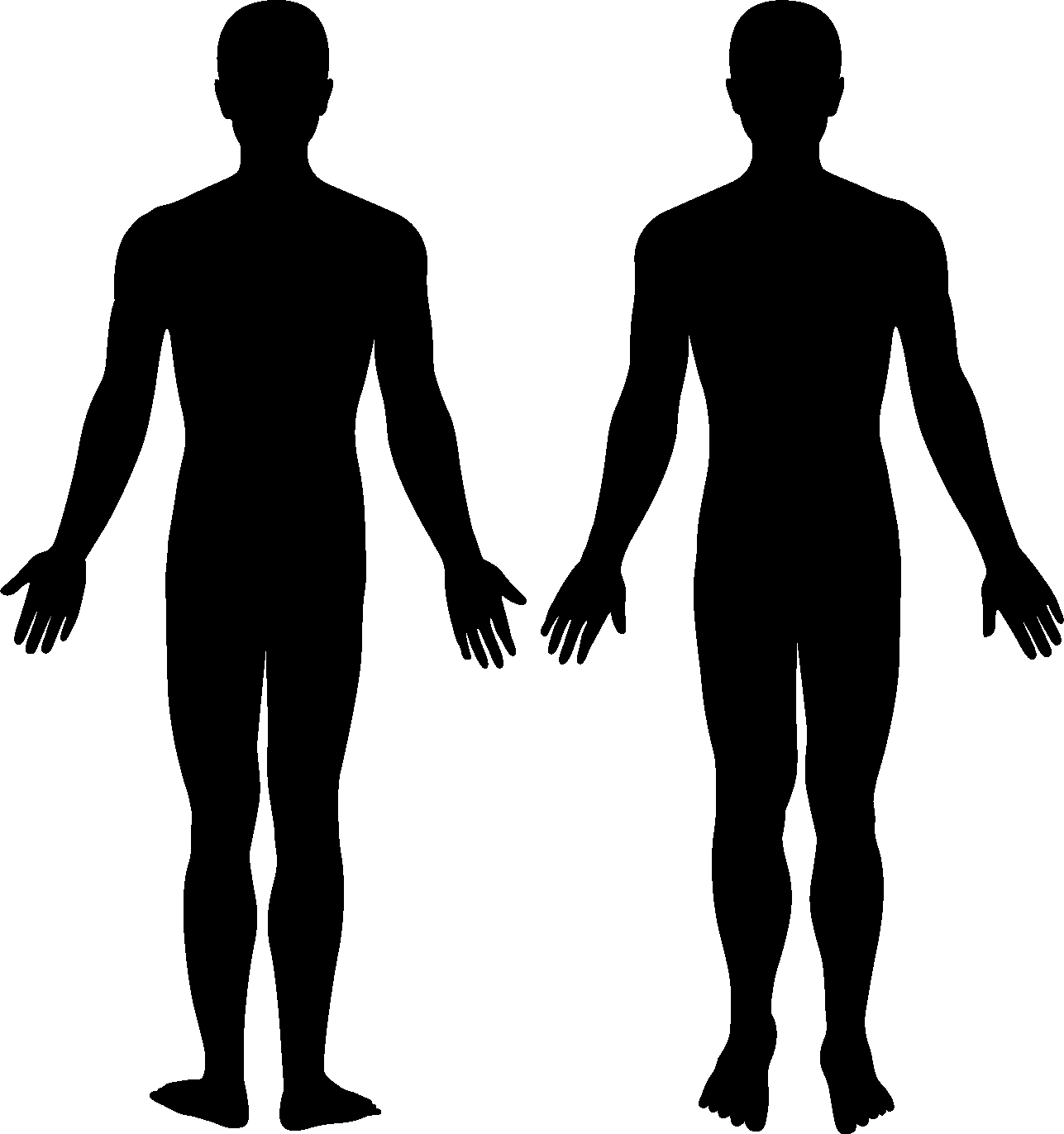 Certificate of Accuracy and Authorization to Release Relevant RecordsI hereby certify that the information reported on this report is correct to the best of my knowledge and belief.  I realize that anyone who obtains workers’ compensation by knowingly misrepresenting or concealing facts, making false statements, or accepting compensation to which he/she is not entitled, is subject to felony prosecution for fraud and/or termination of employment.I hereby authorize any and all records to my employer.  Specific type of information to be disclosed: employment records and medical records of treatment for physical and/or emotional illness, to include psychological testing, workshop reports, education records, and treatment of records of alcohol or drug abuse, limited to records dealing with the parts of the body that were allegedly injured in the above incident.  This consent may be revoked at any time; revocation must be made in writing.  It shall be valid no longer than is reasonable necessary to accomplish the purpose for which it was given.  A copy of this form will serve as the original.Employee Name		Employee Signature		DateInstructionsInstructionsComplete this form legibly and accurately.  If you have any questions, contact your supervisor, injury coordinator, or general manager.Please note: This form must be completed within 24 hours of the incident.Complete this form legibly and accurately.  If you have any questions, contact your supervisor, injury coordinator, or general manager.Please note: This form must be completed within 24 hours of the incident.Employee:Complete the entire form when any injury requires medical attention.Submit the form to your supervisor/general manager.Supervisor/General Manager:Call the insurance adjuster at Phone Number.Fax the completed and signed form to:Insurance Adjuster	Name	Fax NumberInjury Coordinator	Name	Fax NumberDivision Vice President	Name	Fax NumberSection 1Section 1Section 1Section 1Section 1Section 1Name (First, MI, Last):Birth Date:Home Phone:Home Phone:Location Code:Location Code:Home Address:Job Title:Job Title:SSN:SSN:SSN:Initial Complaint:Initial Complaint:Initial Complaint:Date:Date:Date:Section 2Section 2Section 2Section 2Section 2Section 2Where did the injury occur? On site	 Off site (provide address):Where did the injury occur? On site	 Off site (provide address):Where did the injury occur? On site	 Off site (provide address):Shift:123Shift:123Date:Do you have a job at another company?	 Yes	 NoDo you have a job at another company?	 Yes	 NoDo you have a job at another company?	 Yes	 NoDo you have a job at another company?	 Yes	 NoDo you have a job at another company?	 Yes	 NoDo you have a job at another company?	 Yes	 NoAre you:	 Right handed	 Left handed	 Ambidextrous (use both hands)Are you:	 Right handed	 Left handed	 Ambidextrous (use both hands)Are you:	 Right handed	 Left handed	 Ambidextrous (use both hands)Are you:	 Right handed	 Left handed	 Ambidextrous (use both hands)Are you:	 Right handed	 Left handed	 Ambidextrous (use both hands)Are you:	 Right handed	 Left handed	 Ambidextrous (use both hands)Side of body with the most pain:	 Left	 Right	 BothSide of body with the most pain:	 Left	 Right	 BothSide of body with the most pain:	 Left	 Right	 BothSide of body with the most pain:	 Left	 Right	 BothSide of body with the most pain:	 Left	 Right	 BothSide of body with the most pain:	 Left	 Right	 BothSpecific body part in pain: Head	 Eye	 Back	 Arm	 Shoulder	 Hand Fingers	 Wrist	 Leg	Knee	 Foot Other: 	Specific body part in pain: Head	 Eye	 Back	 Arm	 Shoulder	 Hand Fingers	 Wrist	 Leg	Knee	 Foot Other: 	Specific body part in pain: Head	 Eye	 Back	 Arm	 Shoulder	 Hand Fingers	 Wrist	 Leg	Knee	 Foot Other: 	Specific body part in pain: Head	 Eye	 Back	 Arm	 Shoulder	 Hand Fingers	 Wrist	 Leg	Knee	 Foot Other: 	Specific body part in pain: Head	 Eye	 Back	 Arm	 Shoulder	 Hand Fingers	 Wrist	 Leg	Knee	 Foot Other: 	Specific body part in pain: Head	 Eye	 Back	 Arm	 Shoulder	 Hand Fingers	 Wrist	 Leg	Knee	 Foot Other: 	Shoulder, elbow, or wrist complaints:Shoulder, elbow, or wrist complaints:Shoulder, elbow, or wrist complaints:Shoulder, elbow, or wrist complaints:Shoulder, elbow, or wrist complaints:Shoulder, elbow, or wrist complaints:What job do you perform that is the most difficult?What job do you perform that is the most difficult?What job do you perform that is the most difficult?What job do you perform that is the most difficult?What job do you perform that is the most difficult?What job do you perform that is the most difficult?Briefly describe the activities that you perform relating to the incident.Briefly describe the activities that you perform relating to the incident.Briefly describe the activities that you perform relating to the incident.Briefly describe the activities that you perform relating to the incident.Briefly describe the activities that you perform relating to the incident.Briefly describe the activities that you perform relating to the incident.How long has this task been assigned to your job?How long has this task been assigned to your job?How long has this task been assigned to your job?How long has this task been assigned to your job?How long has this task been assigned to your job?How long has this task been assigned to your job?Where you using the required safety equipment?	 Yes	 NoWhere you using the required safety equipment?	 Yes	 NoWhere you using the required safety equipment?	 Yes	 NoWhere you using the required safety equipment?	 Yes	 NoWhere you using the required safety equipment?	 Yes	 NoWhere you using the required safety equipment?	 Yes	 NoWhat job/activity were you doing when injured?What job/activity were you doing when injured?What job/activity were you doing when injured?What job/activity were you doing when injured?What job/activity were you doing when injured?What job/activity were you doing when injured?What specific equipment were you working on (include model number)?What specific equipment were you working on (include model number)?What specific equipment were you working on (include model number)?What specific equipment were you working on (include model number)?What specific equipment were you working on (include model number)?What specific equipment were you working on (include model number)?Describe the events that contributed to the incident.Describe the events that contributed to the incident.Describe the events that contributed to the incident.Describe the events that contributed to the incident.Describe the events that contributed to the incident.Describe the events that contributed to the incident.What type of preparations did you make to perform the assigned task?  What steps have to be completed to accomplish the task?What type of preparations did you make to perform the assigned task?  What steps have to be completed to accomplish the task?What type of preparations did you make to perform the assigned task?  What steps have to be completed to accomplish the task?What type of preparations did you make to perform the assigned task?  What steps have to be completed to accomplish the task?What type of preparations did you make to perform the assigned task?  What steps have to be completed to accomplish the task?What type of preparations did you make to perform the assigned task?  What steps have to be completed to accomplish the task?Which task were you doing just prior to the incident?Which task were you doing just prior to the incident?Which task were you doing just prior to the incident?Which task were you doing just prior to the incident?Which task were you doing just prior to the incident?Which task were you doing just prior to the incident?What task contributed to the incident?What task contributed to the incident?What task contributed to the incident?What task contributed to the incident?What task contributed to the incident?What task contributed to the incident?Witness name(s) and phone numbers:Name		Phone NumberWitness name(s) and phone numbers:Name		Phone NumberWitness name(s) and phone numbers:Name		Phone NumberWitness name(s) and phone numbers:Name		Phone NumberWitness name(s) and phone numbers:Name		Phone NumberWitness name(s) and phone numbers:Name		Phone NumberRecommendations for prevention of similar occurrences:Recommendations for prevention of similar occurrences:Recommendations for prevention of similar occurrences:Recommendations for prevention of similar occurrences:Recommendations for prevention of similar occurrences:Recommendations for prevention of similar occurrences:List names and dates of medical care, if already sought.Physician Name		Date of Treatment	Phone NumberList names and dates of medical care, if already sought.Physician Name		Date of Treatment	Phone NumberList names and dates of medical care, if already sought.Physician Name		Date of Treatment	Phone NumberList names and dates of medical care, if already sought.Physician Name		Date of Treatment	Phone NumberList names and dates of medical care, if already sought.Physician Name		Date of Treatment	Phone NumberList names and dates of medical care, if already sought.Physician Name		Date of Treatment	Phone Number